Broadland Tree Warden Network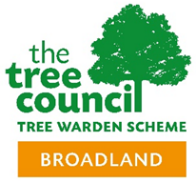 Brundall Church Fen Local Nature Reserve Monthly Inspection ReportBroadland Tree Warden NetworkBrundall Church Fen Local Nature Reserve Monthly Inspection ReportBroadland Tree Warden NetworkBrundall Church Fen Local Nature Reserve Monthly Inspection ReportDate of inspection:28/2/2023ItemDetailReportReportEntrance gateOpen / closedCLOSED CLOSED Entrance gateConditionGOODGOODEntrance gateEase of openingGOODGOODEastern pathwaySurface condition VERY MUDDY IN PLACE S   BUT PASSABLE WITH CARE VERY MUDDY IN PLACE S   BUT PASSABLE WITH CAREEastern pathwayVegetationNO ISSUENO ISSUERiver bankSurface conditionOK BUT A LITTLE MUDDYOK BUT A LITTLE MUDDYRiver bankVegetationNO ISSUENO ISSUEWestern BoardwalkSurface conditionSOME MESH NEEDS ATTENTION SOME MESH NEEDS ATTENTION Western BoardwalkVegetationNO ISSUENO ISSUENorthern pathwaySurface condition FAIR/ GOOD FAIR/ GOODNorthern pathwayVegetationNO ISSUENO ISSUEEducational areaSurface conditionN/AN/AEducational areaTrees / vegetationNOT USED SO NO PROBLEMSNOT USED SO NO PROBLEMSTreesSafety OK OKTreesDamage / diseaseSEVERAL FALLEN TREES INTO EASTERN DYKE SEVERAL FALLEN TREES INTO EASTERN DYKE TreesCommentsAS DECEMBER REPORTAS DECEMBER REPORTShrubsSafetyNO ISSUESNO ISSUESShrubsDamage / diseaseNONE SEENNONE SEENShrubsCommentsVegetation (general)SafetyNO ISSUENO ISSUEVegetation (general)Damage / diseaseNONE SEEN THAT EFFECTS ACCESSNONE SEEN THAT EFFECTS ACCESSVegetation (general)CommentsReedbedGeneral observationsOVERGROWNOVERGROWNWater (dykes)General observationsWATER LEVELS   VERY LOWWATER LEVELS   VERY LOWSignsGeneral observationsALL IN PLACE 24HR MOORING SIGNS DEFACED BUT READABLEALL IN PLACE 24HR MOORING SIGNS DEFACED BUT READABLELifesaving equipmentIn position / removedIN PLACE ALL CORRECTIN PLACE ALL CORRECTLifesaving equipmentConditionSAFETY LADDERS BENT BUT USABLE SAFETY LADDERS BENT BUT USABLE MooringsIn useYESYESMooringsBarbecues / firesNONE SEENNONE SEENMooringsProper useYESYESAnglersNumberNONENONEAnglersObstructing footpath?N/AN/AAnglersLitter etcLITTER PICKED AS REQUIRED INCLUDING TONNE BAG ALONG  BOARDWALKLITTER PICKED AS REQUIRED INCLUDING TONNE BAG ALONG  BOARDWALKSwimming, parties etc on river bank / mooringsEvidenceNONENONESwimming, parties etc on river bank / mooringsDamage / vandalismNONENONESwimming, parties etc on river bank / mooringsCommentsTO COLDTO COLDGeneral remarks or observationsLOCAL BROADS’ AUTHORITY RANGER HAS ASKED TO MEET STILL OUTSTANDING.SINCE LAST REPORT I ASSUME B/A HAVE ATTENDED TO TREE NEAR TO MOORINGS. THE ARRISINGS HAVE BEEN PUT IN A HAPHAZARD WAY SHOULD HAVE CREATED A HABITATE PILE. IN MY OPION NEEDS SORTING! SEE ENCLOSED PHOTOGRAPHSLOCAL BROADS’ AUTHORITY RANGER HAS ASKED TO MEET STILL OUTSTANDING.SINCE LAST REPORT I ASSUME B/A HAVE ATTENDED TO TREE NEAR TO MOORINGS. THE ARRISINGS HAVE BEEN PUT IN A HAPHAZARD WAY SHOULD HAVE CREATED A HABITATE PILE. IN MY OPION NEEDS SORTING! SEE ENCLOSED PHOTOGRAPHSLOCAL BROADS’ AUTHORITY RANGER HAS ASKED TO MEET STILL OUTSTANDING.SINCE LAST REPORT I ASSUME B/A HAVE ATTENDED TO TREE NEAR TO MOORINGS. THE ARRISINGS HAVE BEEN PUT IN A HAPHAZARD WAY SHOULD HAVE CREATED A HABITATE PILE. IN MY OPION NEEDS SORTING! SEE ENCLOSED PHOTOGRAPHSInspection carried out by:         RICHARD FARLEY                                                                               Broadland Tree Warden Inspection carried out by:         RICHARD FARLEY                                                                               Broadland Tree Warden Inspection carried out by:         RICHARD FARLEY                                                                               Broadland Tree Warden Inspection carried out by:         RICHARD FARLEY                                                                               Broadland Tree Warden 